Publicado en Madrid el 30/07/2021 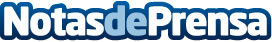 10 consejos cruciales para diseñar una cocina perfecta según GuialmarEl diseño es el paso principal para crear un espacio acorde a las necesidades de funcionalidad y estilo de una cocinaDatos de contacto:Guialmar CBwww.guialmaraceroycristal.es650 982 580Nota de prensa publicada en: https://www.notasdeprensa.es/10-consejos-cruciales-para-disenar-una-cocina Categorias: Nacional Interiorismo Madrid Construcción y Materiales http://www.notasdeprensa.es